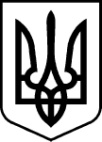 РАХІВСЬКА РАЙОННА державна адміністраціязАКАРПАТСЬКОЇ ОБЛАСТІрАХІВСЬКА РАЙОННА ВІЙСЬКОВА адміністраціяРОЗПОРЯДЖЕННЯ29.01.2024 	                                       м. Рахів                                                       № 6  Про  внесення змін до розпорядження голови районної державної     адміністрації – начальника районної військової адміністрації 26.09.2023  № 64 „Про утворення Ради з питань внутрішньо переміщених осіб приРахівській районній державній адміністрації – районній військовій  адміністрації”Відповідно до статей 6 і 39 Закону України „Про місцеві державні адміністрації”,  Закону України „Про правовий режим воєнного стану”,  указів Президента України від 24 лютого 2022 року № 64/2022 „Про введення воєнного стану в Україні” (із змінами) та № 68/2022 „Про утворення військових адміністрацій”,  постанови  Кабінету  Міністрів  України  від 4 серпня 2023 р. № 812 „Про затвердження Примірного положення про Раду з питань внутрішньо переміщених осіб” (із змінами), у зв’язку із необхідністю внесення змін до складу Ради з питань  внутрішньо  переміщених  осіб  при  Рахівській районній державній адміністрації – районній військовій адміністрації:Додаток  до  розпорядження  голови районної державної  адміністрації –начальника районної військової адміністрації 26.09.2023  № 64 „Про  утворення  Ради   з    питань    внутрішньо   переміщених   осіб   при   Рахівській    районній державній адміністрації – районній  військовій  адміністрації”, викласти у новій редакції, що додається.        2.  Контроль за виконанням розпорядження покласти на заступника голови районної державної адміністрації – начальника районної військової адміністрації Басарабу П.В.Голова       районної        державної адміністрації       –          начальник районної  військової адміністрації                                               Владіслав КИЧ                                                                                                                  Додаток                                                                                                                                                     до розпорядження                                                                          29.01.2024 № 6СКЛАДРади з питань внутрішньо переміщених осіб при Рахівській  районній  державній адміністрації – районній військовій адміністраціїНачальник управління  соціального захисту населення та надання соціальних послуг                                                   Марія СПАСЮКБАСАРАБАПавло ВасильовичБОДНАРІван ВасильовичБОДНАРЧУКОлександр ВікторовичДУМИНЯрослав ВасильовичЗАКУТСЬКАОлена ВіталіївнаЗЮНЄВАЮстина ІванівнаКОКІШОлена ПавлівнаЛИТВИНІнна ЮріївнаМЕЛЬНИЧУКНаталія МиколаївнаПАВЛОВАТетяна МиколаївнаСЕМЕНЕНКОСвітлана ВасилівнаСПАСЮКМарія ЮріївнаФЕДАКЮрій ЮрійовичХАНГАЛД’ЯН-РОМАНОВАТетяна ОлексіївнаЦВЄЛОВСЬКААнастасія ОлександрівнаЧИСТІКОВАВалентина ІванівнаШЕВЧЕНКОЛюдмила ІванівнаШТЕФУРАЮлія Вячеславівназаступник     голови       районної       державноїадміністрації – начальника районної військовоїадміністраціїзаступник  начальника  управління – начальниквідділу    по    роботі   з   ВПО   та   особами   з інвалідністю  управління  соціального  захистунаселення та надання соціальних послугначальник           відділу            інфраструктуримістобудування   та     архітектури   житлово  –комунального          господарства,        екологіїуправління  соціально-економічного  розвитку територіїголова     районної     громадської    організації„Ротарі клуб – Рахів центр Європи”внутрішньо переміщена особаголова     Рахівської      районної      організації Товариства   Червоного    Хреста   України   уЗакарпатській областіначальник служби у справах дітей внутрішньо переміщена особазаступник  начальника  управління,  начальниквідділу економіки, агропромислового розвиткууправління соціально – економічного  розвиткутериторії 2внутрішньо переміщена особавнутрішньо переміщена особаначальник   управління   соціального   захистунаселення та надання соціальних послугголова    правління     Благодійної   організації„Благодійний фонд „Центр Європи”внутрішньо переміщена особавнутрішньо переміщена особавнутрішньо переміщена особавнутрішньо переміщена особавнутрішньо переміщена особа